О признании утратившим силу решения Совета сельского поселения Еланлинский сельсовет муниципального района Кигинский район Республики Башкортостан от 07.06.2018г № 27-35-3«Об утверждении Положения о добровольной народной дружине,действующей на территории сельского поселения Еланлинский сельсовет муниципального района Кигинский район Республики Башкортостан»Руководствуясь Конституцией Российской Федерации, в соответствии с Федеральным законом от 06.10.2003 года № 131-ФЗ «Об общих принципах организации местного самоуправления в Российской Федерации», во исполнение Экспертного заключения НГР RU 03093405201800001 от 01.06.2023г., Совет сельского поселения Еланлинский сельсовет  муниципального района Кигинский район Республики Башкортостан, р е ш и л:1. Признать утратившим силу решение Совета сельского поселения Еланлинский сельсовет муниципального района Кигинский район Республики Башкортостан от 07.06.2018 № 27-35-3 «Об утверждении Положения о добровольной народной дружине, действующей на территории сельского поселения Еланлинский сельсовет муниципального района Кигинский район Республики Башкортостан»2. Настоящее решение обнародовать на информационном стенде в здании администрации сельского поселения Еланлинский сельсовет муниципального района Кигинский район Республики Башкортостан и разместить на официальном сайте сельского поселения Еланлинский сельсовет муниципального района Кигинский района Республики Башкортостан. Глава сельского поселения                                        Г.Р. СибагатуллинаБашкортостан РеспубликаһыныңКыйғы районы муниципаль районының Йыланлы ауыл Советы ауыл биләмәһе Советы(Баш$ортостан Республика%ыны#[ый=ы районыны# Йыланлы ауыл Советы ауыл бил&м&%е Советы)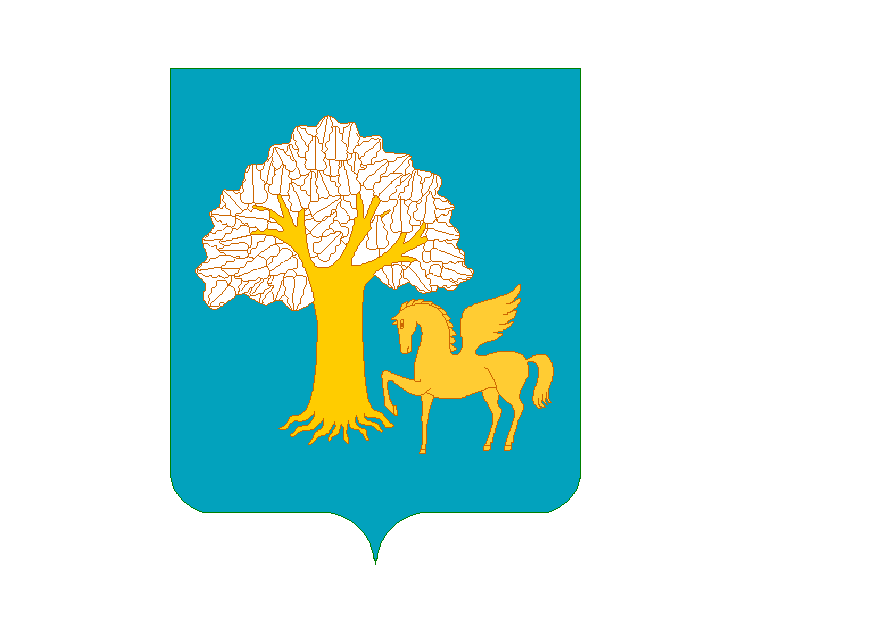 Республика БашкортостанСовет сельского поселения Еланлинский сельсовет муниципального районаКигинский район(Совет Еланлинскогосельсовета Кигинского районаРеспублики Башкортостан)    KАРАР РЕШЕНИЕ   «21» июнь 2023 й. № 28-53-5«21» июня 2023 г.